Golborne Hockey Club - Junior Training Sessionsat Golborne Sports Club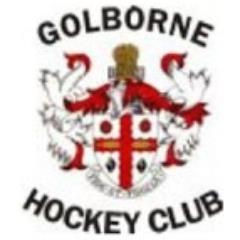 Sundays - 10am-11amIf you have tried hockey at school or fancy having a go, then why not come down to Golborne Sports & Social Club and participate in our Junior training sessions. (Ages 4-13)

Our dedicated coaching team comprising of L2 and L1 coaches along with aspiring young leaders who play for the club will ensure you have lots of fun and learn new skills.First session free!then £1 a session or £15 for the yearContact: Gareth Edwards-Jones07801999298                 Gazjones79@yahoo.co.uk